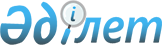 О бюджете Прибрежного сельского округа Кызылжарского района на 2018-2020 годыРешение Кызылжарского районного маслихата Северо-Казахстанской области от 25 декабря 2017 года № 22/17. Зарегистрировано Департаментом юстиции Северо-Казахстанской области 17 января 2018 года № 4518.
      В соответствии со статьями 9-1, 75 Бюджетного кодекса Республики Казахстан от 4 декабря 2008 года, статьей 6 Закона Республики Казахстан от 23 января 2001 года "О местном государственном управлении и самоуправлении в Республике Казахстан" Кызылжарский районный маслихат Северо-Казахстанской области РЕШИЛ:
      1. Утвердить бюджет Прибрежного сельского округа Кызылжарского района на 2018-2020 годы согласно приложениям 1, 2 и 3 к настоящему решению соответственно, в том числе на 2018 год в следующих объемах:
      1) доходы – 14 686 тысяч тенге:
      налоговые поступления – 3 896 тысяч тенге; 
      неналоговые поступления – 0 тысяч тенге;
      поступления от продажи основного капитала – 0 тысяч тенге;
      поступления трансфертов – 10 790 тысяч тенге; 
      2) затраты – 14 686 тысяч тенге. 
      3) чистое бюджетное кредитование - 0 тысяч тенге:
      бюджетные кредиты – 0 тысяч тенге;
      погашение бюджетных кредитов – 0 тысяч тенге;
      4) сальдо по операциям с финансовыми активами - 0 тысяч тенге:
      приобретение финансовых активов – 0 тысяч тенге;
      поступления от продажи финансовых активов государства - 0 тысяч тенге;
      5) дефицит (профицит) бюджета - 0 тысяч тенге;
      6) финансирование дефицита (использование профицита) бюджета - 0 тысяч тенге:
      поступление займов - 0 тысяч тенге;
      погашение займов - 0 тысяч тенге;
      используемые остатки бюджетных средств - 0 тысяч тенге.
      Сноска. Пункт 1 в редакции решения Кызылжарского районного маслихата Северо-Казахстанской области от 29.11.2018 № 35/6 (вводится в действие с 01.01.2018).


       2. Установить, что доходы Прибрежного сельского округа на 2018 год формируются в соответствии с Бюджетным кодексом Республики Казахстан за счет следующих налоговых поступлений: 
      1) индивидуального подоходного налога по доходам, не облагаемым у источника выплаты, физических лиц, зарегистрированных на территории сельского округа;
      2) налога на имущество физических лиц, имущество которых находится на территории сельского округа; 
      3) земельного налога на земли населенных пунктов с физических и юридических лиц, земельный участок которых находится в селе;
       4) налога на транспортные средства с физических и юридических лиц, зарегистрированных в селе;
       5) плата за размещение наружной (визуальной) рекламы на: 
      открытом пространстве за пределами помещений в селе.
      3. Установить, что доходы Прибрежного сельского округа формируются за счет следующих неналоговых поступлений:
      1) штрафы, налагаемые акимами сельских округов за административные правонарушения;
      2) добровольные сборы физических и юридических лиц;
      3) доходы от коммунальной собственности сельского округа (коммунальной собственности местного самоуправления);
      4) другие неналоговые поступления в бюджет сельского округа.
      4. Установить, что доходы Прибрежного сельского округа формируются за счет поступлений от продажи основного капитала.
      5. Предусмотреть на 2018 год объемы субвенций, передаваемых из районного бюджета бюджету округа в общей сумме 10482 тысяч тенге.
      5-1. Учесть в бюджете Прибрежного сельского округа Кызылжарского района на 2018 год поступление целевых трансфертов из районного бюджета.
      Распределение указанных целевых трансфертов из районного бюджета определяется решением акима Прибрежного сельского округа Кызылжарского района о реализации решения Кызылжарского районного маслихата Северо-Казахстанской области о бюджете Прибрежного сельского округа Кызылжарского района на 2018-2020 годы.
      Сноска. Решение дополнено пунктом 5-1 в соответствии с решением маслихата Кызылжарского района Северо-Казахстанской области от 29.03.2018 № 25/13 (вводится в действие с 01.01.2018).


       6. Настоящее решение вводится в действие с 1 января 2018 года. Бюджет Прибрежного сельского округа Кызылжарского района на 2018 год
      Сноска. Приложение 1 в редакции решения Кызылжарского районного маслихата Северо-Казахстанской области от 29.11.2018 № 35/6№ 35/6 (вводится в действие с 01.01.2018). Бюджет Прибрежного сельского округа Кызылжарского района на 2019 год
      Продолжение таблицы Бюджет Прибрежного сельского округа Кызылжарского района на 2020 год
      Продолжение таблицы
					© 2012. РГП на ПХВ «Институт законодательства и правовой информации Республики Казахстан» Министерства юстиции Республики Казахстан
				
      Председатель сессии Кызылжарского
районного маслихата
Северо-Казахстанской области

Е. Габдулин

      Секретарь Кызылжарского
районного маслихата
Северо-Казахстанской области

А. Молдахметова
Приложение 1 к решению Кызылжарского районного маслихата Северо-Казахстанской области от 25 декабря 2017 года № 22/17
Категория
Категория
Категория
Наименование
Сумма, тысяч тенге
Класс 
Класс 
Наименование
Сумма, тысяч тенге
Подкласс
Наименование
Сумма, тысяч тенге
1
2
3
4
5
1) Доходы
14 686
1
Налоговые поступления
3 896
01
Подоходный налог
2 082
2
Индивидуальный подоходный налог
2 082
04
Налоги на собственность
1 814
1
Налоги на имущество
85
3
Земельный налог
107
4
Налог на транспортные средства 
1 622
2
Неналоговые поступления
0
3
Поступления от продажи основного капитала
0
4
Поступления трансфертов
10 790
02
Трансферты из вышестоящих органов государственного управления
10 790
3
Трансферты из районного (города областного значения) бюджета
10 790
Функциональная группа
Функциональная группа
Функциональная группа
Наименование
Сумма, тысяч тенге
Администратор бюджетных программ
Администратор бюджетных программ
Наименование
Сумма, тысяч тенге
Программа
Наименование
Сумма, тысяч тенге
1
2
3
4
5
2) Затраты
14 686
1
Государственные услуги общего характера
11 671,7
124
Аппарат акима города районного значения, села, поселка, сельского округа
11 671,7
001
Услуги по обеспечению деятельности акима города районного значения, села, поселка, сельского округа
11 363,7
022
Капитальные расходы государственного органа
308
7
Жилищно-коммунальное хозяйство
1 364,3
124
Аппарат акима города районного значения, села, поселка, сельского округа
1 364,3
008
Освещение улиц в населенных пунктах
1 150
009
Обеспечение санитарии населенных пунктов
214,3
13
Прочие
1 650
124
Аппарат акима города районного значения, села, поселка, сельского округа
1 650
040
Реализация мероприятий для решения вопросов обустройства населенных пунктов в реализацию мер по содействию экономическому развитию регионов в рамках Программы развития регионов до 2020 года
1 650
3) Чистое бюджетное кредитование
0
Бюджетные кредиты
0
Погашение бюджетных кредитов
0
4) Сальдо по операциям с финансовыми активами
0
Приобретение финансовых активов 
0
Поступления от продажи финансовых активов государства
0
5) Дефицит (профицит) бюджета
0
6) Финансирование дефицита (использование профицита) бюджета
0
Поступления займов
0
Погашение займов
0
Категория
Категория
Категория
Наименование
Сумма, тысяч тенге
Класс
Класс
Наименование
Сумма, тысяч тенге
Подкласс
Наименование
Сумма, тысяч тенге
8
Используемые остатки бюджетных средств
0
01
Остатки бюджетных средств
0
1
Свободные остатки бюджетных средств
0Приложение 2 к решению сессии районного маслихата от 25 декабря 2017 года №22/17
Категория
Категория
Наименование
Сумма, тысяч тенге
Класс
Наименование
Сумма, тысяч тенге
Подкласс
Наименование
Сумма, тысяч тенге
1
2
3
4
5
1) Доходы
17 157
1
Налоговые поступления
6 685
01
Подоходный налог
3 012
2
Индивидуальный подоходный налог
3012
04
Налоги на собственность
3 673
1
Налоги на имущество
221
3
Земельный налог
863
4
Налог на транспортные средства 
2589
4
Поступления трансфертов
10 472
02
Трансферты из вышестоящих органов государственного управления
10 472
3
Трансферты из районного (города областного значения) бюджета
10 472
Функциональная группа
Функциональная группа
Функциональная группа
Наименование
Сумма, тысяч тенге
Администратор
Администратор
Наименование
Сумма, тысяч тенге
Программа
Наименование
Сумма, тысяч тенге
1
2
3
4
5
2) Затраты
17 157
1
Государственные услуги общего характера
11 657
124
Аппарат акима города районного значения, села, поселка, сельского округа
11 657
001
Услуги по обеспечению деятельности акима города районного значения, села, поселка, сельского округа
11 657
7
Жилищно-коммунальное хозяйство
1 000
124
Аппарат акима города районного значения, села, поселка, сельского округа
1 000
008
Освещение улиц в населенных пунктах
750
009
Обеспечение санитарии населенных пунктов
250
13
Прочие
4 500
124
Аппарат акима города районного значения, села, поселка, сельского округа
4 500
040
Реализация мероприятий для решения вопросов обустройства населенных пунктов в реализацию мер по содействию экономическому развитию регионов в рамках Программы развития регионов до 2020 года
4 500
3) Сальдо по операциям с финансовыми активами
0
Приобретение финансовых активов
0
Поступления от продажи финансовых активов государства
0
4) Дефицит (профицит) бюджета
0
5) Финансирование дефицита (использование профицита) бюджета
0Приложение 3 к решению сессии районного маслихата от 25 декабря 2017 года №22/17
Категория
Категория
Наименование
Сумма, тысяч тенге
Класс
Наименование
Сумма, тысяч тенге
Подкласс
Наименование
Сумма, тысяч тенге
1
2
3
4
5
1) Доходы
17 273
1
Налоговые поступления
6 942
01
Подоходный налог
3 012
2
Индивидуальный подоходный налог
3 012
04
Налоги на собственность
3 930
1
Налоги на имущество
237
3
Земельный налог
923
4
Налог на транспортные средства 
2 770
4
Поступления трансфертов
10 331
02
Трансферты из вышестоящих органов государственного управления
10 331
3
Трансферты из районного (города областного значения) бюджета
10 331
Функциональная группа
Функциональная группа
Функциональная группа
Наименование
Сумма, тысяч тенге
Администратор
Администратор
Администратор
Программа
Программа
1
2
3
4
5
2) Затраты
17 273
1
Государственные услуги общего характера
11 773
124
Аппарат акима города районного значения, села, поселка, сельского округа
11 773
001
Услуги по обеспечению деятельности акима города районного значения, села, поселка, сельского округа
11 773
7
Жилищно-коммунальное хозяйство
1 000
124
Аппарат акима города районного значения, села, поселка, сельского округа
1 000
008
Освещение улиц в населенных пунктах
750
009
Обеспечение санитарии населенных пунктов
250
13
Прочие
4 500
124
Аппарат акима города районного значения, села, поселка, сельского округа
4 500
040
Реализация мероприятий для решения вопросов обустройства населенных пунктов в реализацию мер по содействию экономическому развитию регионов в рамках Программы развития регионов до 2020 года
4 500
3) Сальдо по операциям с финансовыми активами
0
Приобретение финансовых активов
0
Поступления от продажи финансовых активов государства
0
4) Дефицит (профицит) бюджета
0
5) Финансирование дефицита (использование профицита) бюджета
0